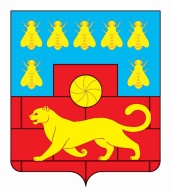 Администрация Мясниковского районаПОСТАНОВЛЕНИЕ_____________                                № ______                                       с. ЧалтырьО внесении изменений в постановление Администрации Мясниковского районаот 24.08.2018 № 1033В целях приведения нормативных правовых актов в соответствие с действующим законодательством, Администрация Мясниковского районапостановляет:1. Внести в постановление Администрации Мясниковского района от 24.08.2018 № 1033 «Об утверждении Порядка организации работы по рассмотрению обращений граждан в Администрации Мясниковского района» изменения, изложив раздел 7 в новой редакции:«7. Обжалование решений или действий (бездействия) должностных лиц Администрации Мясниковского района7.1. Предметом обжалования является решение или действия (бездействие) должностного лица Администрации Мясниковского района, принятые 
или осуществленные им в ходе исполнения настоящего Порядка.7.2. Жалоба гражданина на решение или действия (бездействие) в связи 
с рассмотрением обращений подается в письменной или в электронной форме 
и рассматривается в соответствии с настоящим Порядком.7.3. Гражданин в своей жалобе на решение или действия (бездействие) указывает сведения об обжалуемых решениях и действиях (бездействии). В подтверждение своих доводов гражданин может прилагать сведения 
и материалы либо их копии.7.4. Рассмотрение жалобы на решение или действия (бездействие) руководителей отраслевых (функциональных) органов и структурных подразделений Администрации Мясниковского района, подготовка и подписание ответа на жалобу возлагаются на заместителей главы Администрации Мясниковского района, осуществляющих руководство данным структурным подразделением 
в соответствии с распределением обязанностей.Рассмотрение жалобы на решение или действия (бездействие) заместителей главы Администрации Мясниковского района и подписание ответа на жалобу осуществляются главой Администрации Мясниковского района.7.5. По результатам рассмотрения жалобы на решение или действия (бездействие) должностных лиц Администрации Мясниковского района, принимается одно из следующих решений:  удовлетворить жалобу, признать решение или действия (бездействие) неправомерными и определить меры, которые должны быть приняты с целью устранения установленных (выявленных) нарушений;отказать в удовлетворении жалобы.7.6. Обжалование решений или действий (бездействия) главы Администрации Мясниковского района, связанных с рассмотрением обращений, а также решения, принятого по результатам рассмотрения жалобы на решение или действия (бездействие), должностных лиц Администрации Мясниковского района, указанных в пункте 7.4 настоящего раздела, осуществляются в судебном порядке в соответствии с законодательством Российской Федерации.Подготовка и направление ответа гражданину с разъяснениями обжалования в судебном порядке осуществляется специалистом.».2. Настоящее постановление вступает в силу со дня его официального опубликования.3. Контроль за выполнением настоящего постановления возложить на заместителя главы Администрации Мясниковского района Г.Б. Горелика.   И.о. главы Администрации  Мясниковского района                                                             К.Р. Хатламаджиян